LIGO Laboratory / LIGO Scientific CollaborationLIGO- E1300929	                 LIGO                   December 9th, 2013
aLIGO HEPI L1 BS (BSC2) Assembly Validation ReportE1300929Joe Hanson, Jeremy Birch, Michael Vargas, Rich Mittleman, Ryan DeRosa, Céline Ramet for the SEI TeamDistribution of this document:Advanced LIGO ProjectThis is an internal working noteof the LIGO LaboratoryContents Contents	2Introduction	3Sub-Components Testing	4Assembly Validation	41.1	Load Cells assembly	41.2	Bellows	51.3	Boot Location	51.4	Check Stops Gaps	51.5	Gaps check	51.6	IPS Centering	61.7	Sensor ASD	61.8	SUS-watchdogs interaction test	91.9	Static Test local drive	91.10	Linearity Test/Range of motion in the local basis	111.11	Actuator Plate to Shields gap	121.12	Valve Check	131.13	Local-to-local measurements	141.14	Alignment offsets:	17Conclusion	18\IntroductionThis document summarizes the tests done to validate the HEPI L1 BS (BSC2) assembly. As all L1 HEPI BSC, it had been installed since 2004 at Livingston. However, it had been grounded for the 2 to 3 years of aLIGO install. All electronics has been updated since, and more importantly, the position of the BS support tubes (i.e. the position of the HEPI BS boot), as well as the position of all 4 housings, were adjusted to accommodate the position needed for aLIGO alignment. Those adjustments were completed in May 2013. Sub-Components TestingKaman Inductive Position Sensors: calibration, linearity, factory data, noise measurements (E0900426 – HEPI Kaman Sensor Receiving Analysis - Results posted in the SVN )The IPS sensors on this chamber haven’t been changed since original installation in 2004. No specific individual testing had been done then or since.HEPI actuator linearity test (E1100338 – aLIGO HEPI Actuators Test Results)The HEPI actuators on this chamber haven’t been changed since original installation in 2004. No specific individual testing had been done then or since.L4C test (Q0900007)The L4C sensors on this chamber haven’t been changed since their original installation in 2004, with the exception of H1. No specific individual testing had been done at the time or since on the “old units”. The new units were tested but unfortunately that data was not properly recorded.Assembly ValidationLoad Cells assemblySpring attachmentFor the BSC HEPI springs, check the assembly per D030320-v4. See LLO aLOG 7162 for more details.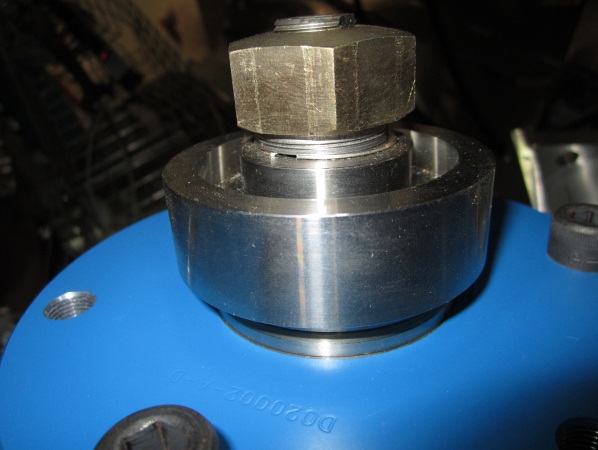 Load cell valuesBSC HEPI load cell capacity → 3000 lbsAcceptance criteria:The values must not exceed 80% of the load cell capacity (2400lbs for BSC and 1600lbs for HAM).Test result:	Passed:    X  	Failed:         .BellowsThe bellows are hard to access and tests are hard to proceed. After several discussions and brainstorming sessions, it has been decided not to measure the gaps on HEPI-HAM and HEPI-BSC.Test result:	Passed:    X        Failed:           Waived: _ X_Boot LocationTest result:	Passed:    X        Failed:           Waived: _ X_Check Stops GapsThe stops must not touch the boot. If the valve check test is a success, we are sure there is no touching against the boot.Test result:	Passed:    X   	Failed:          Gaps checkIf the valve check test is a success, we are sure there is no touching against the boot.Test result:	Passed:    X   	Failed:          .IPS CenteringScripts files for processing and plotting in SVN at: /SeiSVN/seismic/HEPI/Common/Testing_Functions_HEPI/Offset_STD_IPS_HEPI.mAll the loops must be turned off during this test.Test result:	Passed:    X   	Failed:          Sensor ASDScripts files for processing and plotting in SVN at: /SeiSVN/seismic/HEPI/L1/BS/Scripts/Perf_Analysis/Data in SVN at:SeiSVN/seismic/HEPI/L1/BS/Data/Figures/Perf_Analysis/2013-06-20-Level2/L1_HPI_BS_Test_1_2013-06-20-Level2.matFigures in SVN at:/SeiSVN/seismic/HEPI/L1/BS/Data/Figures/Perf_Analysis/2013-06-20-Level2/HEPI_L1_BS_Test_1_Fig_a_HPI_L4C_Hor_2013-06-20-Level2.figHEPI_L1_BS_Test_1_Fig_b_HPI_L4C_Vert_2013-06-20-Level2.figHEPI_L1_BS_Test_1_Fig_c_HPI_IPS_Hor_2013-06-20-Level2.figHEPI_L1_BS_Test_1_Fig_d_HPI_IPS_Vert_2013-06-20-Level2.fig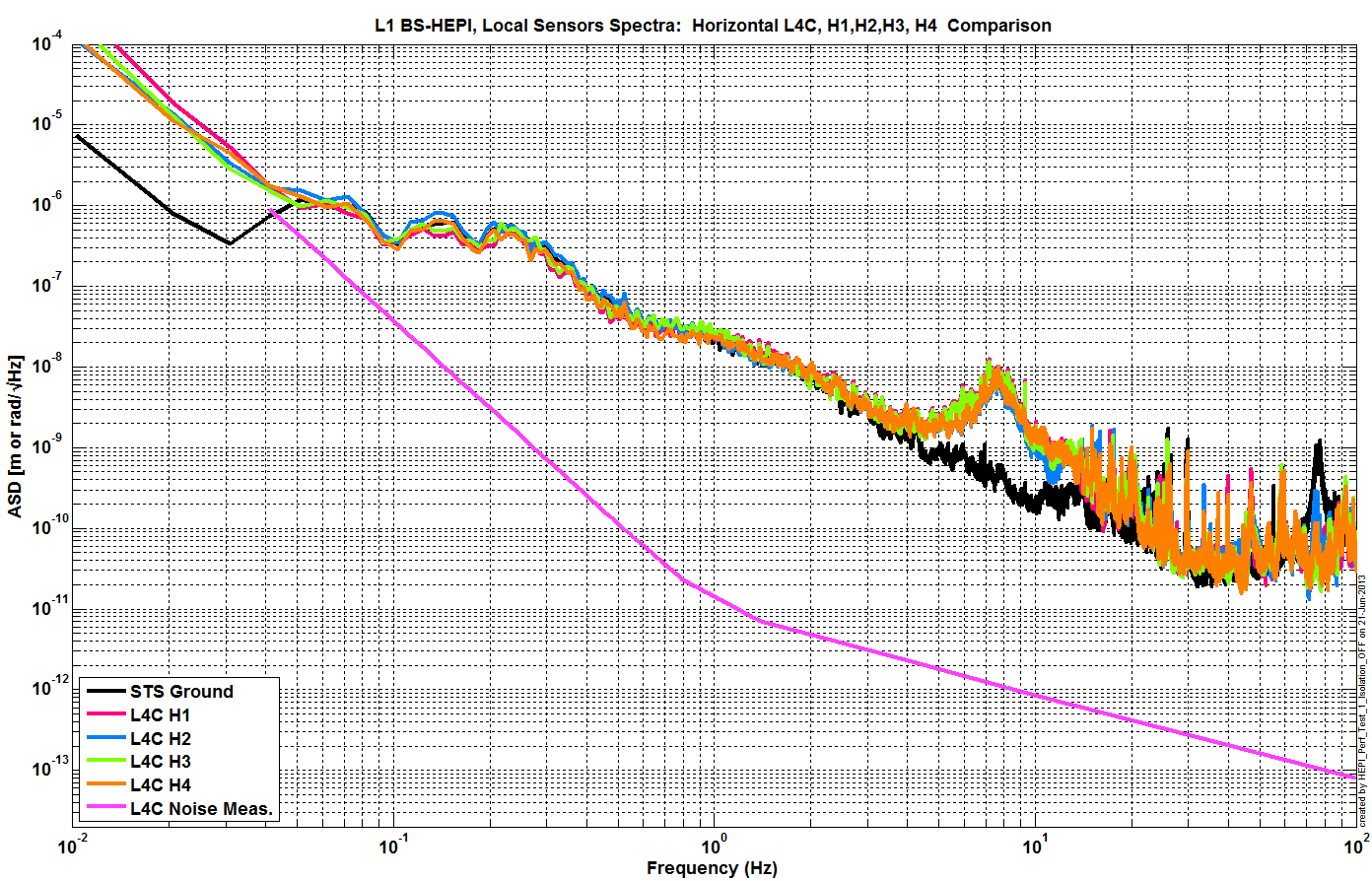 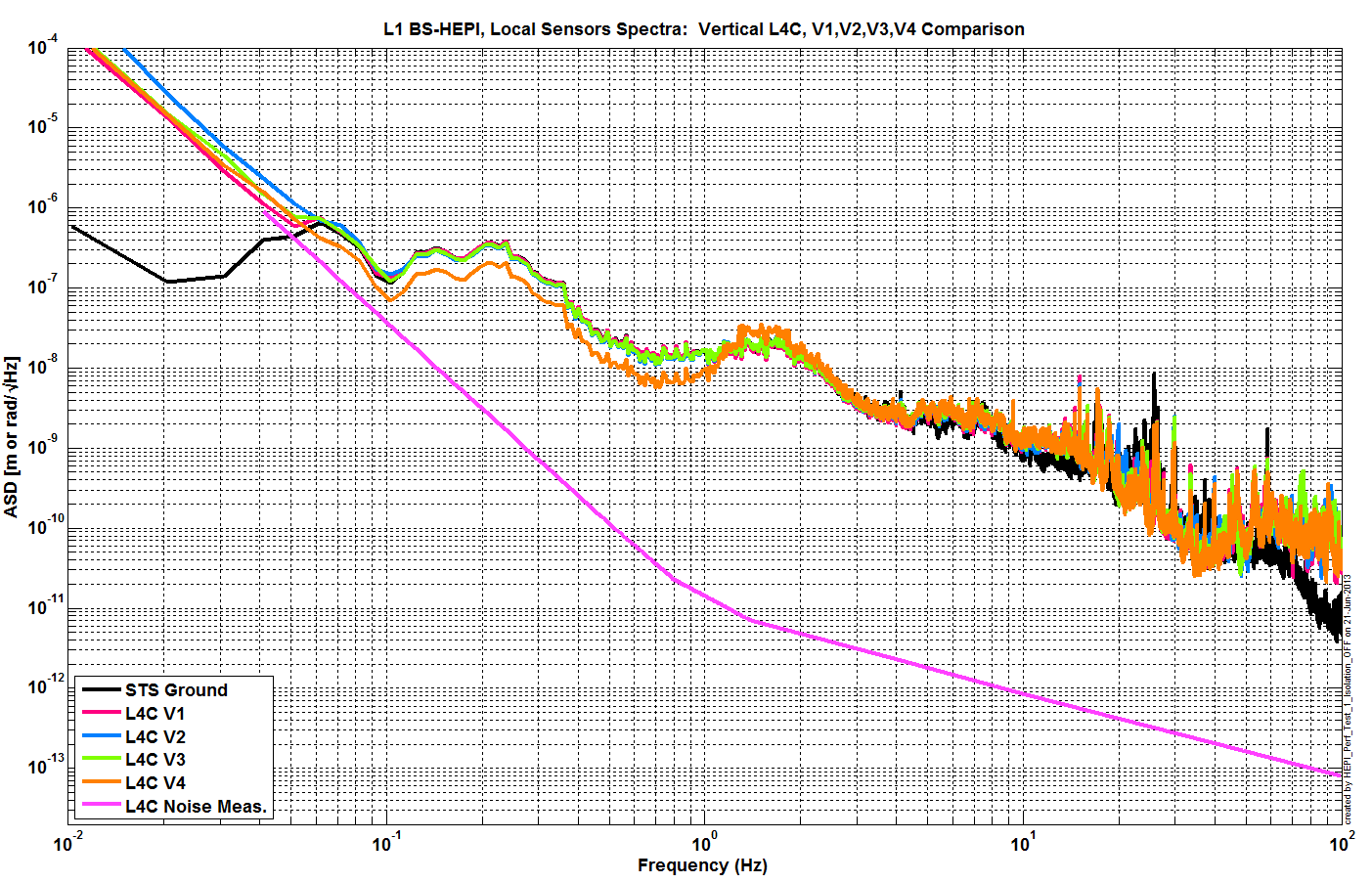 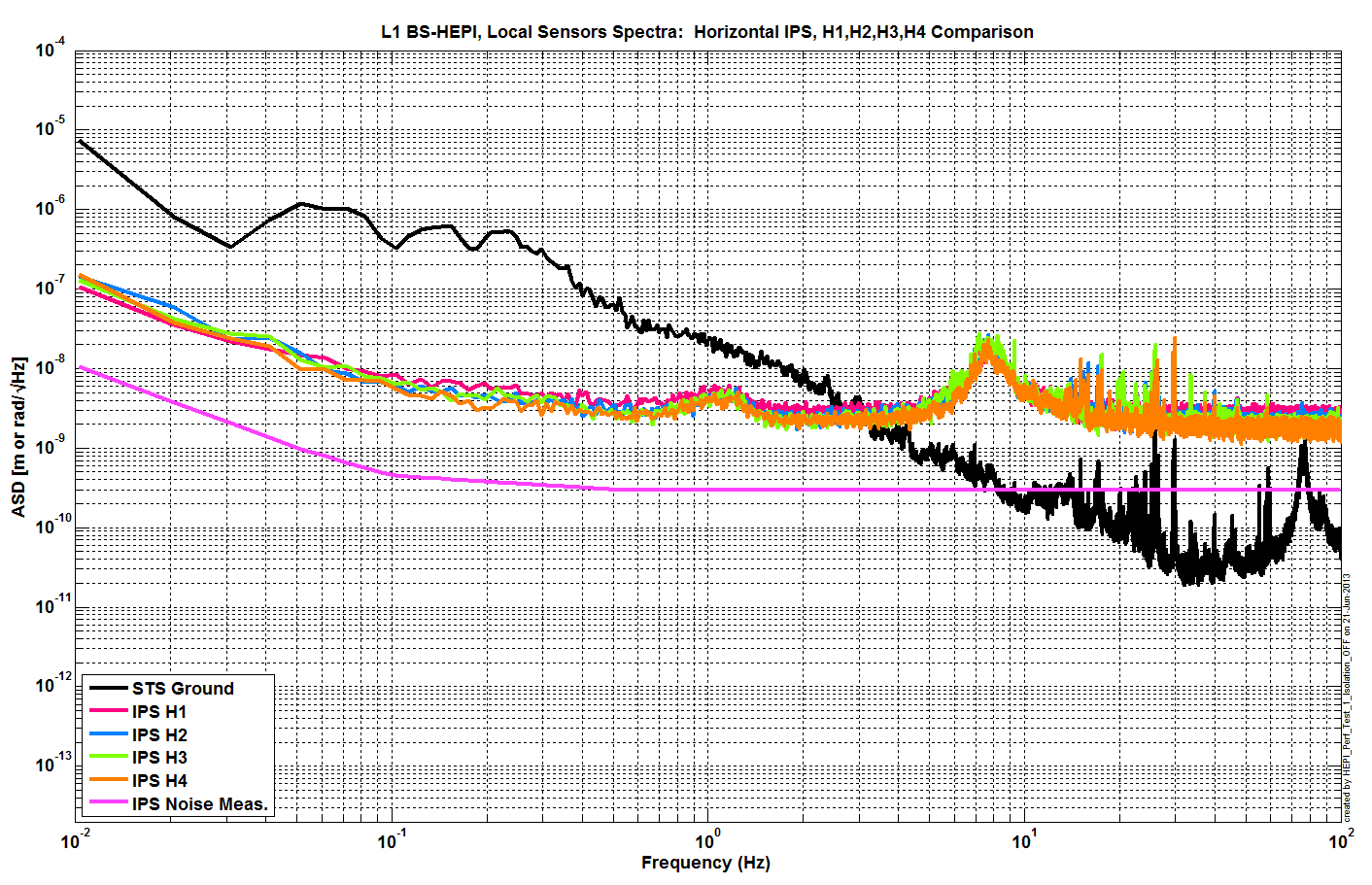 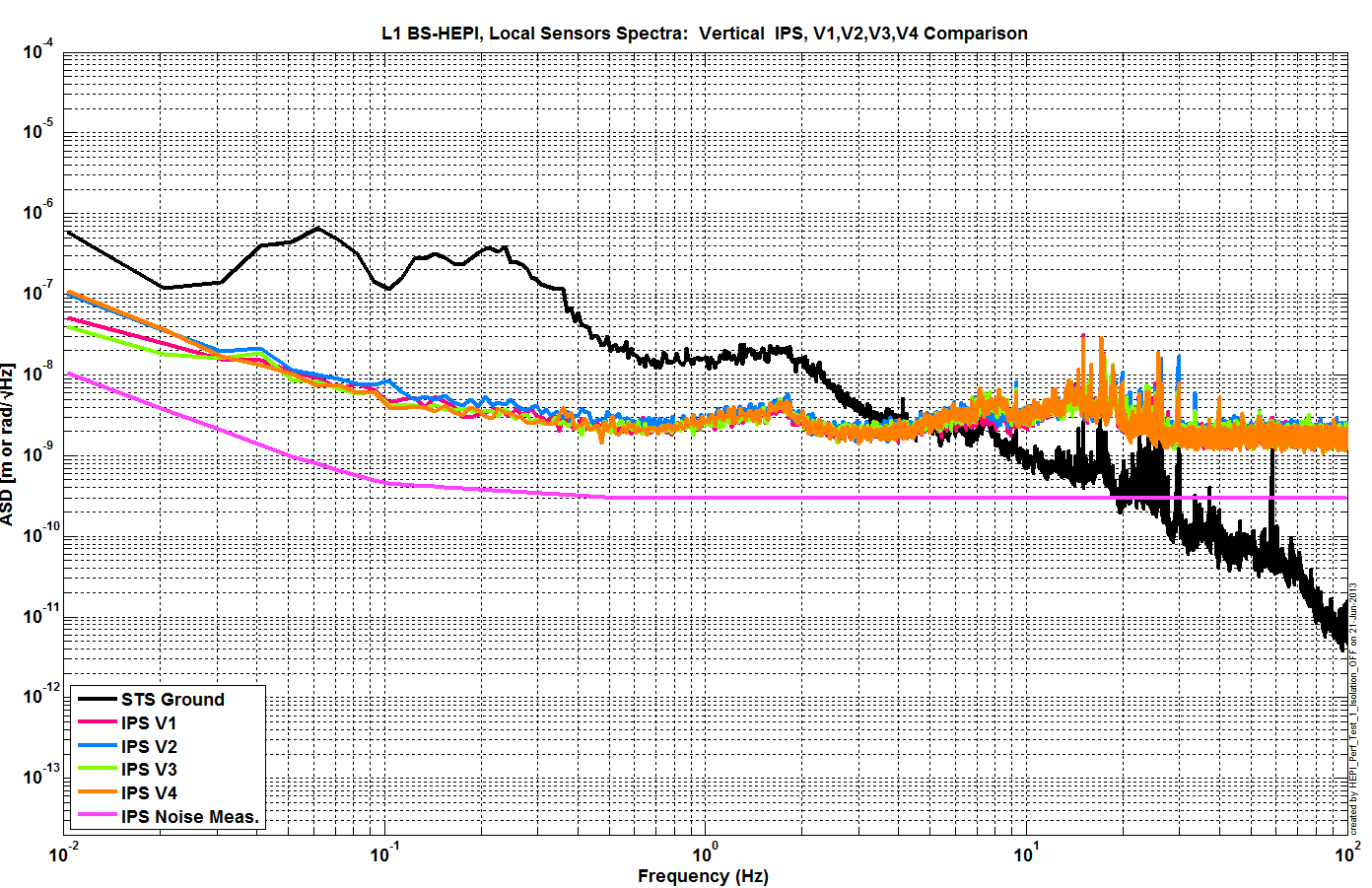 Issues/difficulties/comments regarding this test:Calibration of IPS on those plots is slightly off I believe. However, those are enough to ensure proper functioning of all sensorsAcceptance criteria:Test result:	Passed:   X    	Failed:          .SUS-watchdogs interaction testThis test will be obsolete very soon, as the payload-HEPI WD connection is planned for removal.. Set up a zero value on the payload watchogs.. Check that the payload watchdog screen of HEPI tripped.. In the payload watchdog screen, click on the OVERRIDE button and reset the watchdog.. Do the same process for all the payloadsAcceptance criteria:The HEPI must trip when the payload watchdogs are trippedThe HEPI watchdogs could be reset when the OVERRIDE button is ONTest result:	Passed:    X   	Failed:          .When this test is done, reset everything (OVERRIDE button OFF, put back the value on the payload watchdog).Static Test local drive Scripts files for processing in SVN at: /SeiSVN/seismic/HEPI/Common/Testing_Functions_HEPI/Static_Test_Local_Basis_HEPI.mData files in SVN at: /SeiSVN/seismic/HEPI/L1/BS/Data/ /Static_Tests/LLO_HPI_BS_Offset_Local_Drive_20130429.mat Drive of 5000 counts (Nominal value handled by testing script). Drive of 100 counts (in progress). Drive of 1000 counts (in progress)Table - Main couplings and cross couplingsIssues/difficulties encountered during this test: Acceptance criteria:The results in these three tables must be the same (within xxx%)Test result:	Passed:       	Failed:          .Linearity Test/Range of motion in the local basisScripts files for processing and plotting in SVN at: /SeiSVN/seismic/HEPI/Common/Testing_Functions_HEPI/Linearity_Test_Awgstream_HEPI.mData in SVN at:SeiSVN/seismic/HEPI/L1/BS/Data/Linearity_Test/LLO_HPI_BS_Linearity_test_20130430T162439.matFigures in SVN at:/SeiSVN/seismic/HEPI/L1/BS/Data/Figures/Linearity_Test/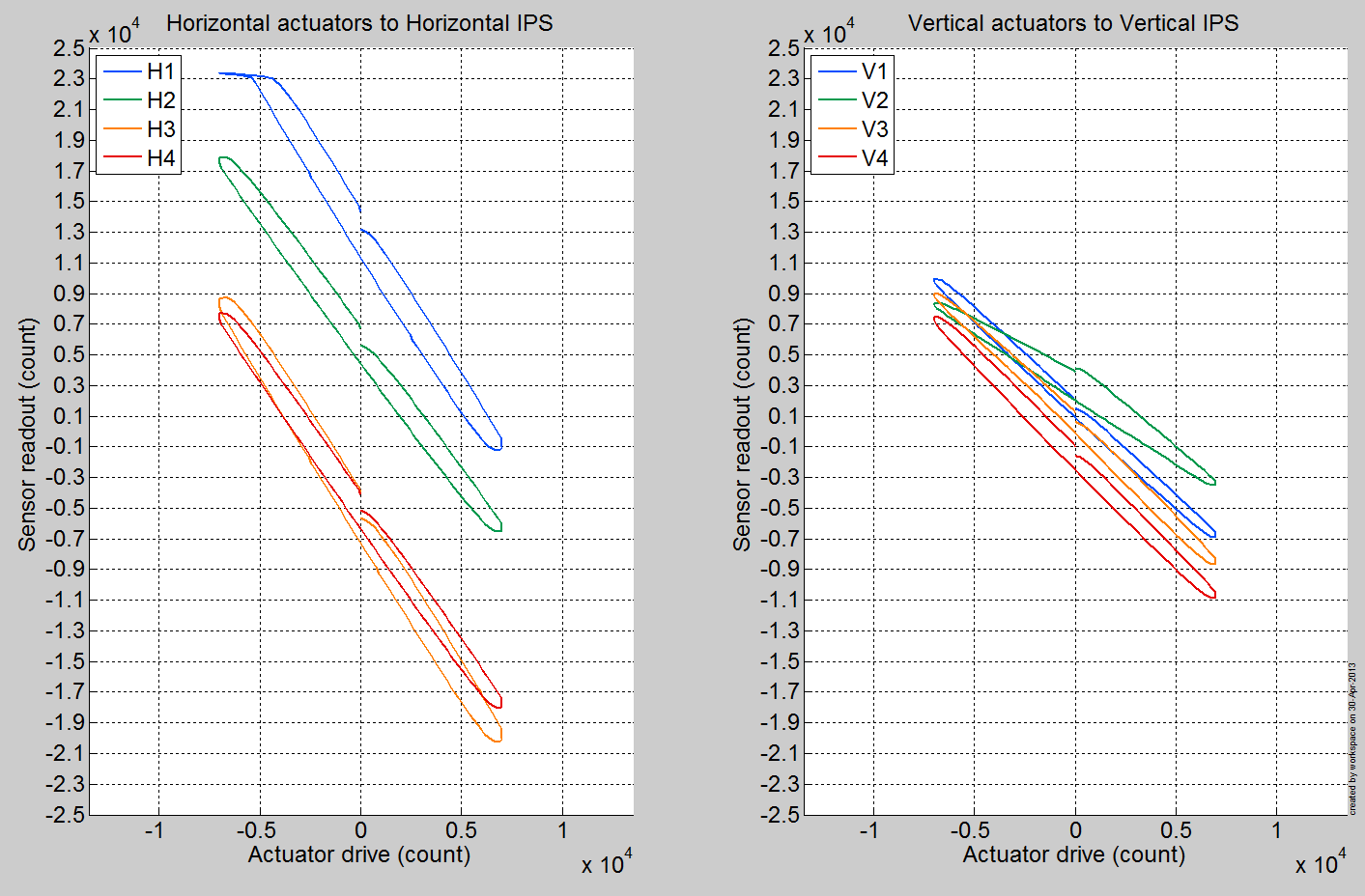 Issues/difficulties encountered during this test: First, we can notice that H1 is hitting a maximum displacement before -7000 counts of actuation. This is due to the fact that H1 has a large offset when HEPI is at its rest position (it was verified that it is not a valve issue).Additionally, V2 shows a clearly different response. This was solved after this test was taken by changing that valve. (It was going bad as we were taking this test) See next test for confirmation of the improved V2 response after the end of April.Acceptance criteria:Test result:	Passed:             Failed:          Waived: _ X_Actuator Plate to Shields gapPerform this test ONLY if the range of motion test failed.Test result:	Passed:             Failed:              Waived: _ X_Valve CheckScripts files for processing and plotting in SVN at: /SeiSVN/seismic//HEPI/L1/BS/Scripts/Valve_Check/plot_valve_check.m/SeiSVN/seismic/HEPI/L1/BS/Scripts/Valve_Check/dtt2mlab_Valve_Check.mData in SVN at:/SeiSVN/seismic/HEPI/L1/BS/Data/Spectra/Undamped//SeiSVN/seismic/HEPI/L1/BS/Scripts/Valve_Check/Figures in SVN at:/SeiSVN/seismic/HEPI/L1/BS/Scripts/Valve_Check//SeiSVN/seismic/HEPI/L1/BS/Scripts/Evolution/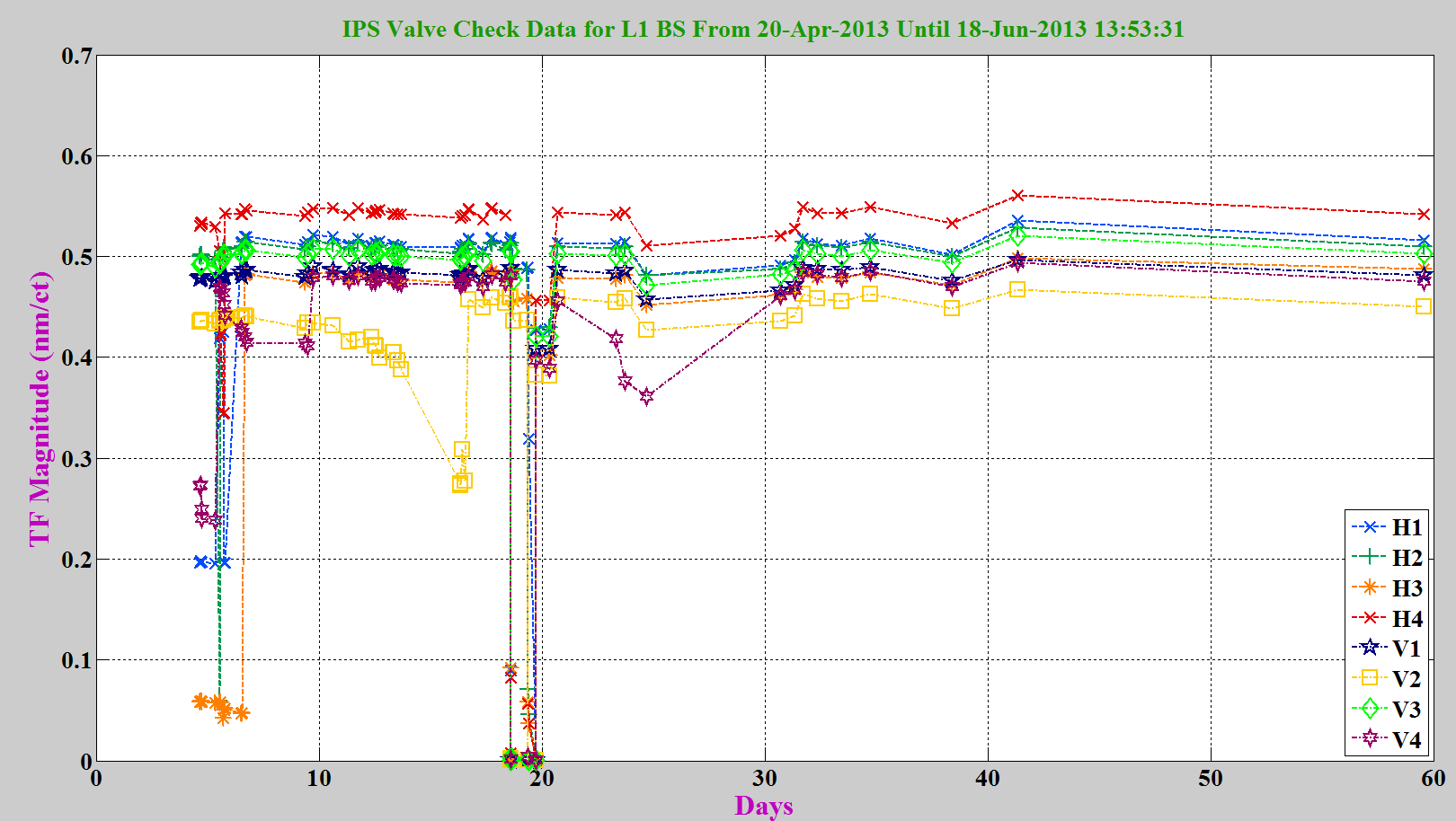 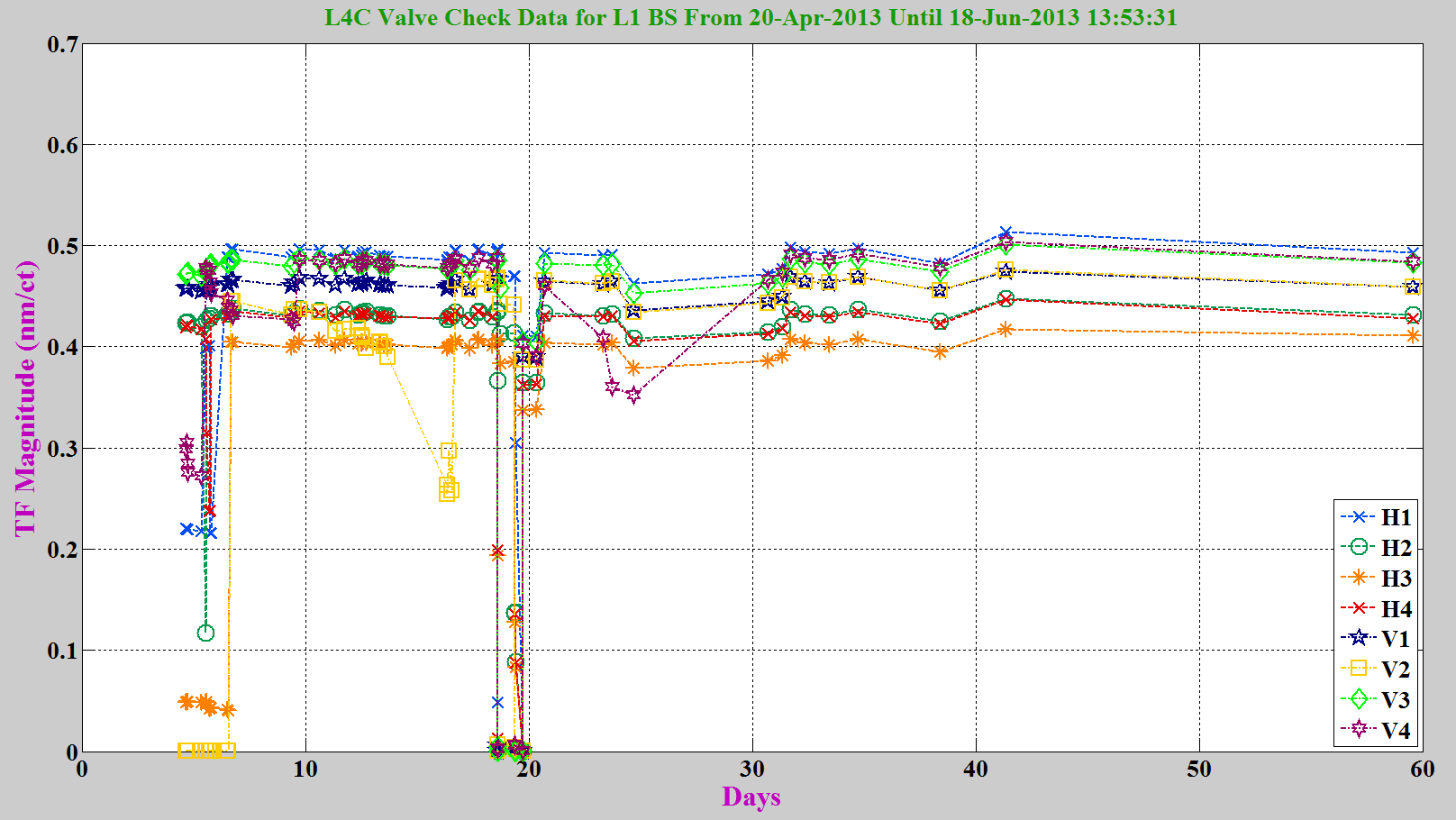 Acceptance criteria:All corners should behave consistently (usually displacement > 0.4 nm/ct)Test result:	Passed:    X   	Failed:          .Local-to-local measurementsData files in SVN at: /SeiSVN/seismic/HEPI/L1/BS/Data/Transfer_Functions/Measurements/Undamped/L1_HEPI_BSC2_100_to_250Hz_20130522-052553.matL1_HEPI_BSC2_20_to_100Hz_20130522-030914.matL1_HEPI_BSC2_2_to_20Hz_20130522-002155.matL1_HEPI_BSC2_0p05_to_0p5Hz_20130524-175147.matData collection script files:/SeiSVN/seismic/HEPI/Common//Transfer_Function_Scripts/Run_TF_L2L_10mHz_100mHz.mRun_TF_L2L_100mHz_500mHz.mRun_TF_L2L_500mHz_5Hz.mRun_TF_L2L_5Hz_100Hz.mRun_TF_L2L_100Hz_1000Hz.mScripts files for processing and plotting in SVN at: /SeiSVN/seismic/HEPI/L1/BS/Scripts/Control_Scripts/release/Step_1_TF_Loc_to_Loc_L1_HEPI_BS.m Figures in SVN at:/SeiSVN/seismic/HEPI/L1/BS/Data/Figures/Transfer_Functions/Measurements/Undamped/L1_HPI_BS_TF_L2L_Raw_from_ACT_to_IPS_2013_05_23.figL1_HPI_BS_TF_L2L_Raw_from_ACT_to_L4C_2013_05_23.figStorage of measured transfer functions in the SVN at:/SeiSVN/seismic/HEPI/L1/BS/Data/Transfer_functions/Simulations/Undamped/L1_HPI_BS_TF_L2L_Raw_2013_05_23.matThe local-to-local transfer functions are presented below. 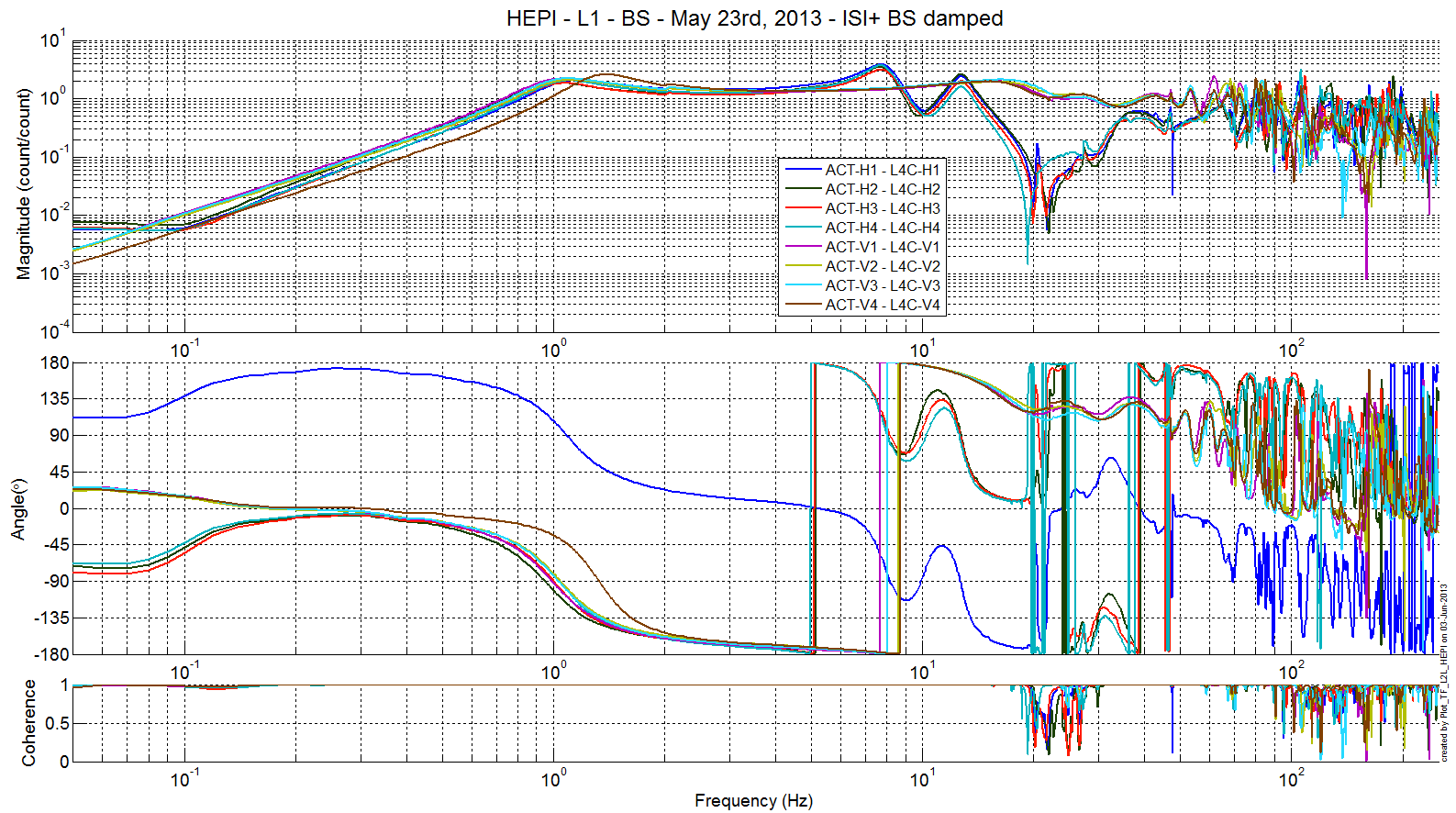 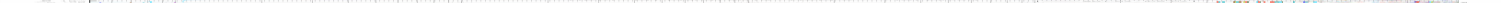 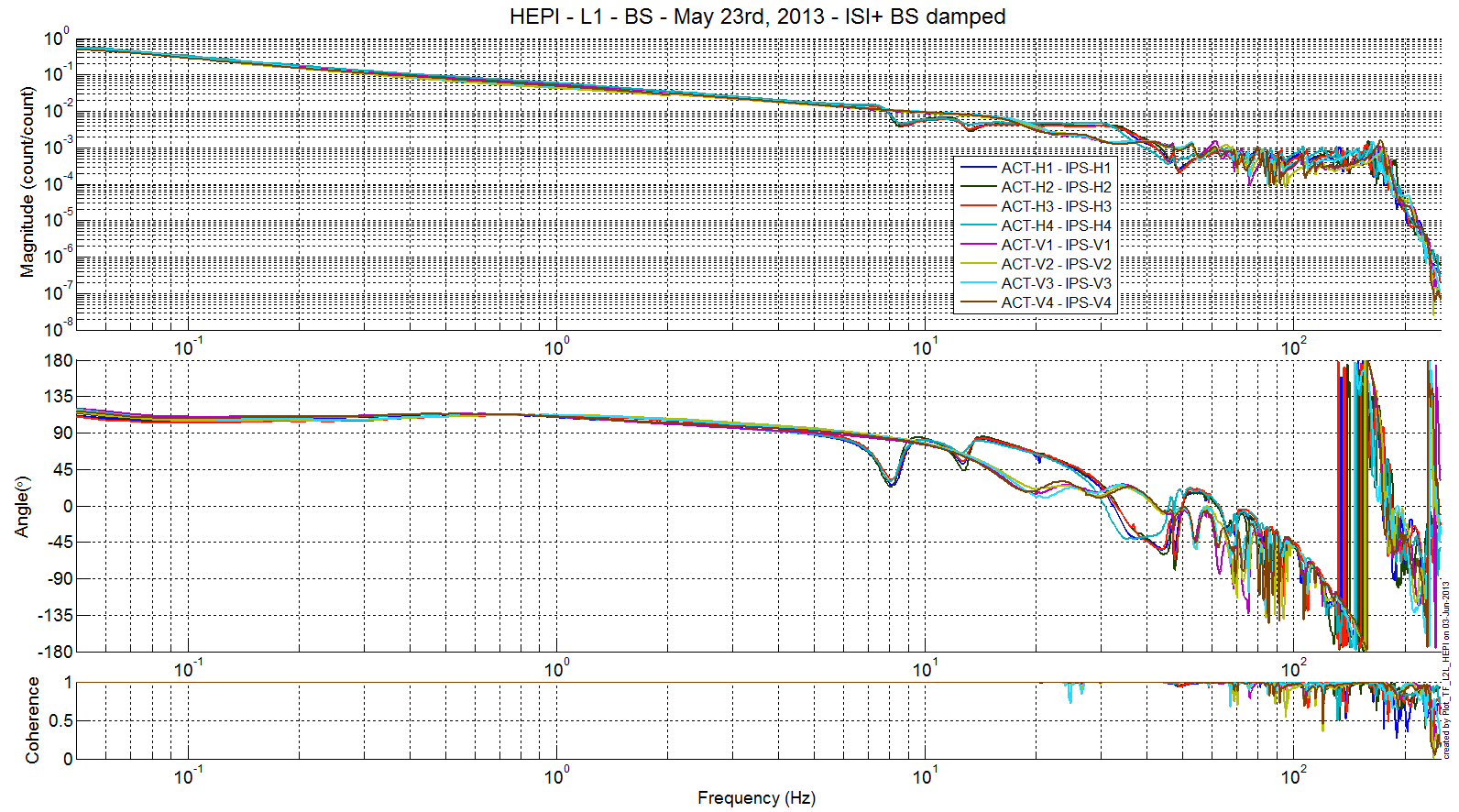 Issues/difficulties/comments regarding this test:One can notice two things on the L4C seismometers, H1 has a different sign and V4 corner frequency is significantly higher than the other. The first difference is due to the fact that this L4C has a new aLIGO cable, whereas all other sensors still have iLIGO cables. The 2nd one is likely due to that boot being tilted, but it is unclear how to solve the issue.Acceptance criteria:On IPS, the phase must be 0º at DCOn geophones, the phase must be 90º at DCIdentical shape in each cornerTest result:                                       Passed:      	Waived:    X   	Failed:          .Alignment offsets:The IPS readouts recorded below are for HEPI unlocked, when on 06/12/13, the commissioning crew made their first attempt at DRMI alignment check (cf LLO alog 7383)Note at the moment, for this chamber, the offsets are re-computed every time HEPI loops are started.Acceptance criteria:Offsets were recorded.Test result:	Passed:   X     	Failed:          .ConclusionThe only tests run for initial approval of this system were the valve checks, the sensors ASDs and the transfer functions. All have looked good since June 2013. Different tests (alignment offsets, linearity test,...) have shown that H1 actuator has a strong offset when HEPI is in its nominal position, the horizontal range of that chamber is therefore quite limited in one direction. Because it was unclear that the maximum range was necessary, and that releasing and readjusting that actuator untitled some risks for the alignment, this has been left unchanged at this time. Note that this can be addressed at any time though.Position loops have been used routinely on this chamber since June 2013.California Institute of TechnologyLIGO Project – MS 18-341200 E. California Blvd.Pasadena, CA 91125Phone (626) 395-2129Fax (626) 304-9834E-mail: info@ligo.caltech.eduMassachusetts Institute of TechnologyLIGO Project – NW22-295185 Albany StCambridge, MA 02139Phone (617) 253-4824Fax (617) 253-7014E-mail: info@ligo.mit.eduLIGO Hanford ObservatoryP.O. Box 1970Mail Stop S9-02Richland WA 99352Phone 509-372-8106Fax 509-372-8137LIGO Livingston ObservatoryP.O. Box 940Livingston, LA  70754Phone 225-686-3100Fax 225-686-7189Spring Left Spring (lbs)Pier 112137Pier 122053Pier 232245Pier 242223Pier 351238Pier 362027Pier 471893Pier 482241H1H2H3H4V1V2V3V4Mean (counts)Acceptance+/- 15000+/- 15000+/- 15000+/- 15000+/- 15000+/- 15000+/- 15000+/- 15000H1H2H3H4V1V2V3V4H1-10347.84054.01032.33696.3-14.1-52.3-86.2235.3H22213.6-8271.22921.5864.8-150.356.7227.5-90.3H3410.93475.1-10313.73685.4-122.6282.6-73.4-228.5H42333.91018.02954.0-8909.2108.2-3.9-205.5-55.9V1-377.7141.2-221.0230.6-5924.4-863.51601.3-1299.0V2-493.0259.9-10.430.5-913.1-5415.2-1149.81344.2V3-462.6524.7-214.3-69.61342.6-2132.2-6899.4-793.5V4-188.1220.0-324.8105.5-1461.9777.0-1571.8-6540.9H1H2H3H4V1V2V3V4H18350.9418-5056.1049-327.0384-1879.51872-178.9088209.3388192.18836-370.0864H2-4104.0498306.5349-1822.531974-448.11792134.8916-100.465-301.80668139.7868H3-233.5984-2065.57518170.4572-4615.56692178.7694-183.7838-239.1095118.1154H4-1807.7793-701.3897-4558.22689000.50088-488.2914367.591-1.00976-441.0128V1-87.08641.56718302.0506-174.511567490.8344918.82254-1656.35338784.3534V2182.2748-404.56522-128.0876486.57564833.87527402.042675.00182-1629.1482V3309.8688-477.33554-80.087272.82164-1436.7311099.122127236.42762695.124V4-177.83974.78868291.7698-126.46464955.694-1414.8926824.446867487.4108H1H2H3H4V1V2V3V4H18350.9418-5056.1049-327.0384-1879.51872-178.9088209.3388192.18836-370.0864H2-4104.0498306.5349-1822.531974-448.11792134.8916-100.465-301.80668139.7868H3-233.5984-2065.57518170.4572-4615.56692178.7694-183.7838-239.1095118.1154H4-1807.7793-701.3897-4558.22689000.50088-488.2914367.591-1.00976-441.0128V1-87.08641.56718302.0506-174.511567490.8344918.82254-1656.35338784.3534V2182.2748-404.56522-128.0876486.57564833.87527402.042675.00182-1629.1482V3309.8688-477.33554-80.087272.82164-1436.7311099.122127236.42762695.124V4-177.83974.78868291.7698-126.46464955.694-1414.8926824.446867487.4108SlopesOffsetsAverage% errorH1-1.9312572.14-1.910.91H2-1.775607.30-1.91-7.55H3-2.10-5713.96-1.919.57H4-1.86-5189.01-1.91-2.93V1-1.211497.05-1.164.46V2-0.842817.85-1.16-27.80V3-1.27374.84-1.169.68V4-1.32-1728.48-1.1613.66IPS ReadoutsH114035H27762H3-3935H4-4238V14471V24476V31976V42145